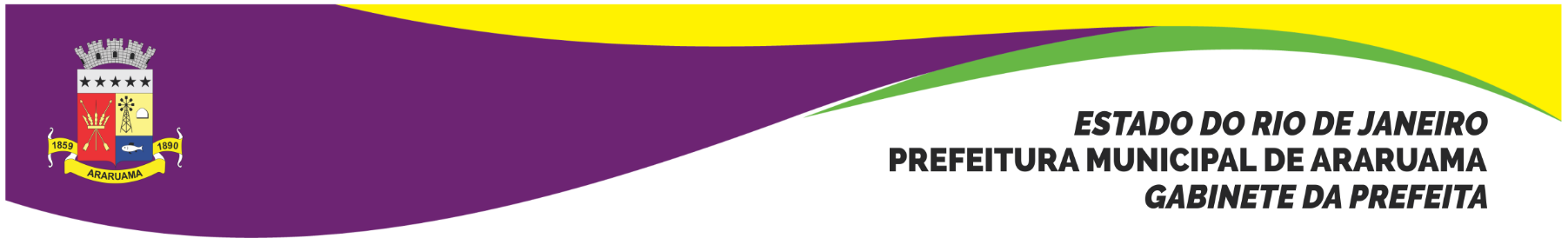 TERMO DE INEXIGIBILIDADE N° 006/2019RATIFICO a inexigibilidade de licitação em favor da CONCESSIONÁRIA ÁGUAS DE JURTUNAÍBA S.A, no valor R$ 650.000,00 (seiscentos e cinqüenta mil reais), no Inciso I, do Artigo 25, da Lei Federal n° 8.666/93, em conformidade com o parecer exarado pela Procuradoria Geral do Município, constante do Processo Administrativo Municipal n° 45.780/2018. Gabinete da Prefeita, 17 de janeiro de 2019.Lívia Bello“Lívia de Chiquinho”PrefeitaAC/c